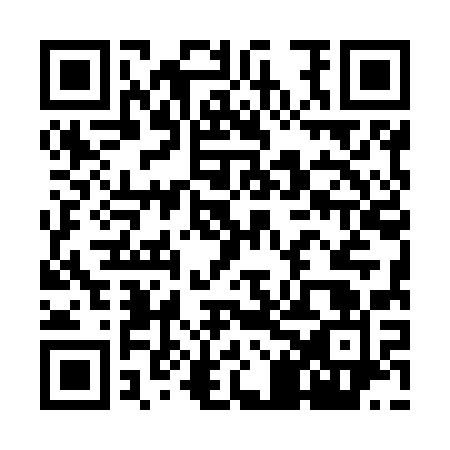 Ramadan times for Al Hudaydah, YemenMon 11 Mar 2024 - Wed 10 Apr 2024High Latitude Method: NonePrayer Calculation Method: Umm al-Qura, MakkahAsar Calculation Method: ShafiPrayer times provided by https://www.salahtimes.comDateDayFajrSuhurSunriseDhuhrAsrIftarMaghribIsha11Mon5:055:056:1812:183:396:186:188:1812Tue5:055:056:1812:183:396:186:188:1813Wed5:045:046:1712:183:396:186:188:1814Thu5:035:036:1612:173:386:186:188:1815Fri5:035:036:1612:173:386:196:198:1916Sat5:025:026:1512:173:386:196:198:1917Sun5:015:016:1412:163:376:196:198:1918Mon5:005:006:1412:163:376:196:198:1919Tue5:005:006:1312:163:366:196:198:1920Wed4:594:596:1212:163:366:196:198:1921Thu4:584:586:1112:153:356:196:198:1922Fri4:584:586:1112:153:356:196:198:1923Sat4:574:576:1012:153:346:196:198:1924Sun4:564:566:0912:143:346:206:208:2025Mon4:554:556:0912:143:336:206:208:2026Tue4:554:556:0812:143:336:206:208:2027Wed4:544:546:0712:133:326:206:208:2028Thu4:534:536:0612:133:326:206:208:2029Fri4:524:526:0612:133:316:206:208:2030Sat4:514:516:0512:133:316:206:208:2031Sun4:514:516:0412:123:306:206:208:201Mon4:504:506:0412:123:306:216:218:212Tue4:494:496:0312:123:296:216:218:213Wed4:484:486:0212:113:296:216:218:214Thu4:484:486:0112:113:286:216:218:215Fri4:474:476:0112:113:276:216:218:216Sat4:464:466:0012:113:276:216:218:217Sun4:454:455:5912:103:266:216:218:218Mon4:444:445:5912:103:266:216:218:219Tue4:444:445:5812:103:256:226:228:2210Wed4:434:435:5712:093:246:226:228:22